附件2：2020年CCFA金百合最佳实践案例申报表线上提报请扫描二维码或点击链接：https://www.wenjuan.com/s/YZzAZz4/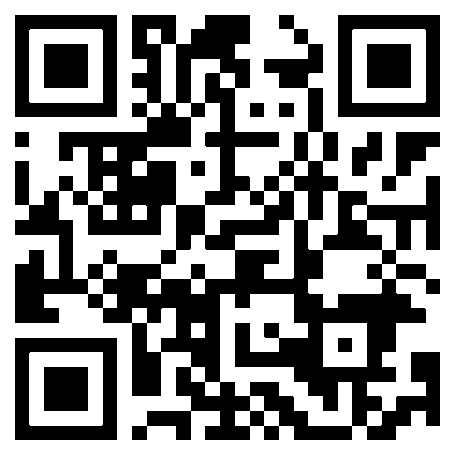 补充说明：1.所提交资料需涉及引言及详述4部分内容，如有遗漏视为资料申报无效，如有补充资料请连通申报表发送至4934@ccfa.org.cn，咨询电话董先生 188106084072.为方便整理，案例部分可直接用word版本提交。3.最晚提交时间4月5日。申报信息案例名称建议题目简明扼要、具有吸引力建议题目简明扼要、具有吸引力建议题目简明扼要、具有吸引力建议题目简明扼要、具有吸引力申报信息申报企业需企业全称，如涉及服务或技术公司联合申报请写两家公司名称需企业全称，如涉及服务或技术公司联合申报请写两家公司名称需企业全称，如涉及服务或技术公司联合申报请写两家公司名称需企业全称，如涉及服务或技术公司联合申报请写两家公司名称申报信息企业logologo 需为ai格式，发送至4934@ccfa.org.cn,如已发送，请填写已发送logo 需为ai格式，发送至4934@ccfa.org.cn,如已发送，请填写已发送logo 需为ai格式，发送至4934@ccfa.org.cn,如已发送，请填写已发送logo 需为ai格式，发送至4934@ccfa.org.cn,如已发送，请填写已发送申报信息□金百合购物中心设计最佳实践案例□规划与定位类□商业建筑设计类□商业空间设计类申报信息□金百合购物中心营销最佳实践案例□公关活动类□开业活动类□促销活动类申报信息□金百合购物中心营销最佳实践案例□广告宣传类申报信息□金百合购物中心创新最佳实践案例□业态创新类□内容创新类□技术创新类申报信息□金百合购物中心创新最佳实践案例□服务创新类申报信息□金百合购物中心绿色可持续最佳实践案例□可持续运营类□可持续消费类申报信息□金百合购物中心抗击疫情最佳实践案例申报信息□金百合连锁品牌设计最佳实践案例□视觉设计类□空间设计类□橱窗设计类申报信息□金百合连锁品牌营销最佳实践案例□跨界营销类□内容营销类□活动营销类申报信息□金百合连锁品牌营销最佳实践案例□社群营销类申报信息□金百合连锁品牌创新最佳实践案例□产品创新类□服务创新类□运营创新类申报信息□金百合连锁品牌创新最佳实践案例□渠道创新类申报信息□金百合连锁品牌消费者洞察最佳实践案例申报信息□金百合连锁品牌抗击疫情最佳实践案例联系信息联系人部门/职务 联系信息手  机邮  箱案例材料引言综合阐述申报案例项目的背景、实施过程和实效（限200字内）综合阐述申报案例项目的背景、实施过程和实效（限200字内）综合阐述申报案例项目的背景、实施过程和实效（限200字内）综合阐述申报案例项目的背景、实施过程和实效（限200字内）案例材料详述不超过2500字，建议图文并茂、分以下4部分撰写、具备可读性：不超过2500字，建议图文并茂、分以下4部分撰写、具备可读性：不超过2500字，建议图文并茂、分以下4部分撰写、具备可读性：不超过2500字，建议图文并茂、分以下4部分撰写、具备可读性：案例材料详述（1）项目实施的背景和难点、痛点 （1）项目实施的背景和难点、痛点 （1）项目实施的背景和难点、痛点 （1）项目实施的背景和难点、痛点 案例材料详述（2）项目思路、理念及实施流程（请重点阐述）（2）项目思路、理念及实施流程（请重点阐述）（2）项目思路、理念及实施流程（请重点阐述）（2）项目思路、理念及实施流程（请重点阐述）案例材料详述（3）实施效果及亮点（3）实施效果及亮点（3）实施效果及亮点（3）实施效果及亮点案例材料详述（4）经济及品牌上的成效（效果的转化,请尽量用数字体现）（4）经济及品牌上的成效（效果的转化,请尽量用数字体现）（4）经济及品牌上的成效（效果的转化,请尽量用数字体现）（4）经济及品牌上的成效（效果的转化,请尽量用数字体现）        我司承诺提交的申报材料客观真实，可向行业公开宣发，同意CCFA制作成案例集。        我司承诺提交的申报材料客观真实，可向行业公开宣发，同意CCFA制作成案例集。        我司承诺提交的申报材料客观真实，可向行业公开宣发，同意CCFA制作成案例集。        我司承诺提交的申报材料客观真实，可向行业公开宣发，同意CCFA制作成案例集。        我司承诺提交的申报材料客观真实，可向行业公开宣发，同意CCFA制作成案例集。        我司承诺提交的申报材料客观真实，可向行业公开宣发，同意CCFA制作成案例集。        我司承诺提交的申报材料客观真实，可向行业公开宣发，同意CCFA制作成案例集。        我司承诺提交的申报材料客观真实，可向行业公开宣发，同意CCFA制作成案例集。        我司承诺提交的申报材料客观真实，可向行业公开宣发，同意CCFA制作成案例集。        我司承诺提交的申报材料客观真实，可向行业公开宣发，同意CCFA制作成案例集。        我司承诺提交的申报材料客观真实，可向行业公开宣发，同意CCFA制作成案例集。        我司承诺提交的申报材料客观真实，可向行业公开宣发，同意CCFA制作成案例集。负责人：                日期：